CASPA AMUKURA PARISH JOINT EVALUATIONEXAMINATION FORM FOUR 2021 MARKING SCHEME BIOLOGY PAPER TWO1.a)	P- Stomatal pore / opening / aperture; Rj stomata		Q- Epidermal cell;  Rj Epidermis.												(2mks)Guard cells have churoplasts hence in the presence of light/ during the day photosynthesis occurs in guard cells; producing sugar in guard cells that increases osmotic pressure; water from epidermal cells enters into guard cells; causing turgidity of cells; the inner walls of the guard cells are thicker than outer walls; hence inner walls stretch more during turgidity; causing guard cells to bulge outer wards; (stomata open)											7mks. Max 5.- Reversed rhythm;- Small stomata / stomatal pore / aperture/ opening;							2marks, max . 1mk(a) To investigate if Carbon (IV) Oxide is necessary for photosynthesis;			(1mk)(b) (i) A – No starch; acc Brown colour	B – Starch present; acc Blue black colour					(2mks)      (ii) A – Absence of Carbon (IV) Oxide hence no photosynthesis;	B – Carbon (IV)Oxide present , the leaf photosynthesized;			(2mks) (c) Control (experiment);                                                                                             (1mk)(d) Destarch the leaves /plant; OWTTE						 (1mk)(e) Chloroplast; 									  (1mk) (a) Anaerobic respiration;							(1mk)(b) (i) Air bubbles; Lime water turns white precipitated;				(2mks)      (ii) Yeast cells respired (anaerobically); producing carbon (IV) oxide 		(2mks)(c) 				 (1mk)(d) - Manufacture of alcoholic drinks;      - Baking of bread/ raising dough;							(2mks)(a) 	X- Anther/ male partY – Style/ pistil/ female part      (b) Epigyneous / superior flower/ ovary above the other floral parts      (c)  (i) Wind Pollinated flower;	(ii) Anthers located above the stigma;		(Rej. Brightly coloured petals/scented/nectarines)       (d) X/W;       (e) 30 chromosomes;       (f) Anthers located below the stigma;	self – sterility / incompatibility	Protandry/ male parts (stamen) maturing earlier than the female parts (pistil)	Protagyny / female parts (pistil) maturing earlier than the male parts (Stamens);									Any one stated correctly = 1mk 5.(a) (i) HH; and hh;	(ii) Hh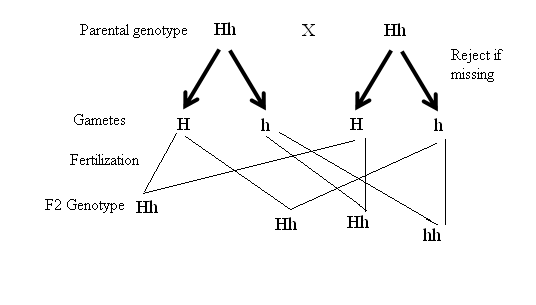 	(b) (c) The RJ if the information on the left is wrong/ if given, the gene for purple colour is dominant/ gene for white colour is recessive;6.See graph.Scale = 2mksLabeling axes = 2mksPlot = 1mkCurve = 1mk (b) 340C -370C;									(1mk)(c) (i) Long time taken (to digest starch); because enzymes were inactivated (by low temperature below optimum);							 (2mks)(ii) Long time taken (to digest starch)/75 minutes; enzyme /salivary amylase was denatured/ destroyed (by temperature above optimum);			 (2mks)(d) – PH;- Enzyme concentration;- Substrate concentration;- Enzyme inhibitors;- Enzyme specificity;- Cofactors and coenzymes							(3mks)(e)	- Mouth	-Duodenum											(2mks)(i) - Fe/iron;magnesiumZincCopper     (ii) Activate enzymes;								 (1mk)Proteins;									 (1mk)Has nerve endings/ sensory cells; which are sensitive to stimuli/ heat/ cold/ touch/ pain/ pressure; Subcutaneous fat/adipose tissue; insulate body against heat loss; Sebaceous glands; secrete sebum an oily substance which is water repellant/ prevents drying/ cracking of skin/ keeping skin supple/ sebum is antiseptic which kills micro – organisms entering through the skin; Has blood vessel; that supply food/oxygen/ remove excretory products;	When temperatures are high blood vessels/ arterioles vasodilate to lose heat by convection/ radiation/ vasoconstrict when temperature are low to conserve/ reduce heat loss; 	(20mks)Broad / wide / flat lamina; to provide large S.A; for absorption of CO2/sunlight;Thin; to ensure short distance for CO2 to reach photosynthetic cells/palisade/mesophyll;Guard cells/ presence of stomata; for efficient diffusion of CO2 into leaf/ oxygen out of leaf/ gaseous exchange/ water vapour/ transpiration;Transparent cuticle/epidermal cells; for penetration of light; into palisade cells/ photosynthetic cells.Palisade cells contain many chloroplasts; to trap light (for photosynthesis);Chloroplasts have chlorophyll; for trapping light energy; Leaves have veisn; Xylem to conduct water to photosynthetic cells; and phloem to translocate the photosynthates to other parts of the plant;Air spaces in spongy mesophyll; for gases to circulate/diffuse easily/ for CO2 to diffuse into palisade cells;Mosaic arrangement of leaves; enables all leaves to trap sunlight; Palisade cells are next to upper epidermis for maximum light absorption (by chloroplasts)                                                             (20marks)